В продуктовый магазин с говорящим названием «Вера» зашла девушка. 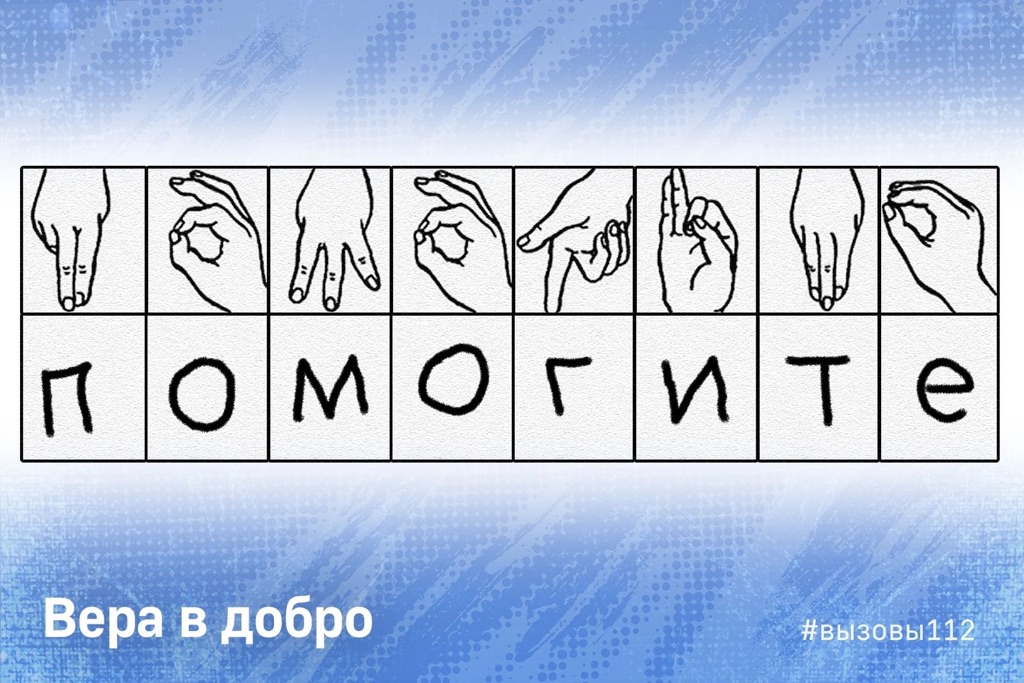    Она выглядела бледной, испуганной и растерянной, и, как оказалось, была немой. Сотрудница магазина спросила, требуется ли ей какая-то помощь, на что та схватила листок бумаги и начала что-то писать.    Почерк посетительницы был максимально неразборчив (глухонемым людям сложно писать), но продавцу удалось разобрать следующие слова: «Помогите мне! Меня ударили по голове и украли телефон». Прочитав это, женщина сразу же позвонила по номеру «112». Для вызова служб оператору Системы 112 Москвы потребовалось уточнить информацию о пострадавшей.    Посредством переписки на листке сотрудница магазина выяснила, что ей 17 лет, и она не знает, куда ей идти. Видимо, удар по голове был настолько сильным, что девушка потеряла память. «Я пригляжу за ней до приезда служб», – сказала заявительница специалисту Службы 112 после того, как назвала адрес магазина. Мы благодарим жительницу столицы за то, что она не осталась в стороне и оказала помощь пострадавшей.    Служба 112 Москвы также напоминает, что люди с нарушениями слуха и речи могут вызвать помощь, отправив смс на номер 112. В сообщении должна быть следующая информация: 1) Не могу говорить / Не слышу. 2) Что произошло: ДТП, пожар, потеряла память и т.д.3) Адрес, где находится пострадавший.